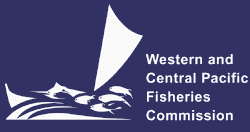 SCIENTIFIC COMMITTEE FIFTEENTH REGULAR SESSIONPohnpei, Federated States of Micronesia12-20 August 2019WCPFC-SC15-2019-05 (Rev.01)06 August 2019(Revision from previous version MEETING INFORMATIONGENERAL PAPERSSCIENCE-RELATED DOCUMENTS PRESENTED AT WCPFC15DATA AND STATISTICS THEME STOCK ASSESSMENT THEMEMANAGEMENT ISSUES THEMEECOSYSTEM AND BYCATCH MITIGATION THEMEANNUAL REPORT – PART 1RESEARCH PROJECTSNGO and OthersProvisional LIST OF DOCUMENTSWCPFC-SC15-2019-01Meeting notice and informationWCPFC-SC15-2019-02Provisional agendaWCPFC-SC15-2019-03Provisional annotated agenda/ Provisional theme agendaWCPFC-SC15-2019-04Indicative scheduleWCPFC-SC15-2019-05List of DocumentsWCPFC-SC15-2019-06Provisional agenda for Heads of Delegation meeting WCPFC-SC15-2019-07Provisional agenda of the Japan Trust Fund Steering Committee MeetingWCPFC-SC15-2019-08Provisional agenda of the Pacific Tuna Tagging Programme Steering Committee MeetingWCPFC-SC15-2019-09Provisional agenda of the WCPFC Tuna Tissue Bank Steering Committee MeetingGENERAL PAPERS – Working PapersGENERAL PAPERS – Working PapersGN-WP-01Williams, P. and Reid, C. Overview of tuna fisheries in the western and central Pacific Ocean, including economic conditions – 20182.1GN-WP-02IATTC. Report on the Tuna Fishery, Stocks, and Ecosystem in the Eastern Pacific Ocean in 20182.2GN-WP-03New Zealand. A Proposal for the Guidelines for the SC Chair and Theme Conveners11.1GN-WP-04Secretariat. Intersessional activities of the Scientific CommitteeGENERAL PAPERS – Information PapersGENERAL PAPERS – Information PapersGN-IP-01Secretariat. Cooperation with other organizations8GN-IP-02ISC. Report of the Nineteenth Meeting of the International Scientific Committee for Tuna and Tuna-like Species in the North Pacific Ocean4.2GN-IP-03Secretariat. Issues arising from the Commission1.3GN-IP-04Secretariat. Intersessional activities of the Scientific Committee1.6WCPFC15-2018-09Pilling, G., Scott, R., Scott, F. and Hampton, J. Technical aspects of a potential SP Albacore harvest strategyWCPFC15-2018-10_rev1SPC-OFP. Potential target reference points for South Pacific albacoreWCPFC15-2018-12_rev2SPC-OFP. Evaluation of CMM 2017-01 for bigeye tuna, with additional evaluations for skipjack and yellowfin tunaWCPFC15-2018-13_rev1SPC-OFP. Minimum TRPs for WCPO yellowfin and bigeye tuna consistent with alternative LRP risk levelsWCPFC15-2018-14Scott, R., Scott, F., Pilling, G., Hampton, J. and Davies, N. Selecting and Conditioning the Operating Models for WCPO SkipjackWCPFC15-2018-15Scott, F. Scott, R., Davies, N., Pilling, G. and Hampton, J. Performance indicators for comparing management procedures using the MSE modelling frameworkWCPFC15-2018-20SPC-OFP. Key decisions for managers and scientists under the harvest strategy approach for WCPO tuna stocks and fisheriesST THEME – Working PapersST THEME – Working PapersST-WP-01Williams, P. Scientific data available to the Western and Central Pacific Fisheries Commission3.1.1ST-WP-02Peatman, T., S. Fukofuka, T. Park, P. Williams, J. Hampton. and N. Smith. Better purse seine catch composition estimates: progress on the Project 60 work plan3.1.2ST-WP-03SPC-OFP. Project 90 Update : Better data on fish weights and lengths for scientific analyses3.1.3ST-WP-04FFA, PNAO, SPC and WCPFC Secretariat. Update on Project 93 (Review of the Commission's data needs and data sources, 
including the potential for eMonitoring to address gaps) 3.1.4ST-WP-05Fiji and FFA. Guidelines for the Voluntary Submission of Economic Data by CCMs to the Commission 3.4ST-WP-06WCPFC Secretariat. Streamlining WCPFC reporting requirements – discussion paper3.5ST-WP-07Itano, D., Heberer, C. and Owens, M. Comparing and contrasting EM derived purse seine fishery data with human observer, onboard sampling and other data sources in support of Project 603.1.2ST THEME – Information PapersST THEME – Information PapersST-IP-01SPC-OFP. Estimates of annual catches in the WCPFC statistical area 3.1.1ST-IP-02Williams, P., Panizza, A., Falasi, C., Loganimoce, E., Hosken, M. and Schneiter, E. Status of observer data management 3.1.1ST-IP-03Williams, P. An update on cannery data with potential use to the WCPFC3.1.1ST-IP-04Sangaalofa Clark. Purse seine fishing activities in PNA waters3.1.1ST-IP-05Tanangonan, I., Demo-os, M., Jara, J., Dickson, A. and Ramiscal, R. Group Seine Operations of Philippine Flagged Vessels in High Seas Pocket 1 (HSP1)3.1.1ST-IP-06Philippines. Progress of MARLIN (Electronic Logsheet) Operation in High Seas Pocket 13.1.1SA THEME – Working PapersSA THEME – Working PapersSA-WP-01Brouwer, S. and G. Pilling. A compendium of fisheries indicators for tuna stocks 4.1.1.1b, 4.1.2.1b, 4.1.3.1a, 4.1.4.1aSA-WP-02Farley, J., Krusic-Golub, K., Clear, N., Eveson, P., Smith, N. and Hampton, P. Project 94: Workshop on yellowfin and bigeye age and growth4.1.1.1aSA-WP-03Farley, J., Krusic-Golub, K., Clear, N., Eveson, P., Roupsard, F., Sanchez, C. and Smith, N. Progress on yellowfin tuna age and growth in the WCPO (Project 82) 4.1.2.1SA-WP-04Ducharme Barth, N., Vincent, M., Pilling, G. and Hampton, J. Simulation analysis of pole and line CPUE standardization approaches for skipjack tuna in the WCPO4.1.3.1SA-WP-05Vincent, M., G. Pilling and J. Hampton. Stock assessment of skipjack tuna in the western and central Pacific Ocean 4.1.3.1SA-WP-06Tremblay-Boyer, L., Carvalho, F., Neubauer, P. and Pilling, G.  Stock assessment for oceanic whitetip shark in the Western and Central Pacific Ocean4.3.1.1SA-WP-07Ducharme Barth, N., Pilling, G. and Hampton, J. Stock assessment of SW Pacific striped marlin in the WCPO4.4.2.1SA-WP-08Brouwer, S. Recent trends in the south Pacific albacore fishery4.1.4.1bSA-WP-08aExcel: SPA vessel number latitude flag4.1.4.1bSA-WP-08bExcel: SPA catch proportion latitude flag4.1.4.1bSA-WP-09ISC. Stock Assessment Report for Striped Marlin (Kajikia audax) in the Western and Central North Pacific Ocean through 20174.4.3.1SA-WP-10Ohashi, S., Aoki, Y., Tanaka, F., Fujioka, K., Aoki, A. and Kiyofuji, H. Reproductive traits of female skipjack tuna Katsuwonus pelamis in the western central Pacific Ocean (WCPO)4.1.3.1SA-WP-11Kiyofuji, H., Aoki, Y., Kinoshita, J., Ohashi, S. and Fujioka, K. A conceptual model of skipjack tuna in the Western and Central Pacific Ocean (WCPO) for the spatial structure configuration4.1.3.1SA-WP-12Aoki, Y., Ohashi, S. and Kiyofuji, H. Evaluation of changes in model settings focusing on the maturity schedule in the reference case model of the 2016 skipjack stock assessment4.1.3.1SA-WP-13Neubauer, P., Richard, Y. and Tremblay-Boyer, L. Alternative Assessment Methods for Oceanic Whitetip Shark4.3.1.1bSA-WP-14Kinoshita, J., Aoki, Y., Ducharme-Barth, N. and Kiyofuji, H. Standardized catch per unit effort (CPUE) of skipjack tuna of the Japanese pole-and-line fisheries in the WCPO from 1972 to 20184.1.3.1SA THEME – Information PapersSA THEME – Information PapersSA-IP-01Pilling, G. and Brouwer, S. Report from the SPC pre-assessment workshop, Noumea, April 2019.4.1SA-IP-02Davies, N., Fournier, D, Takeuchi, Y., Bouyé, F. and Hampton, J. Developments in the MULTIFAN-CL software 2018-20194.0SA-IP-03MacDonald, J., Moore, B. and Smith, N. Stock structure considerations for Pacific Ocean tunas4.1SA-IP-04M. Vincent, Y. Aoki, H. Kiyofuji, J. Hampton and G. Pilling Background analyses for the 2019 stock assessment of skipjack tuna4.1.3.1SA-IP-05Vidal, T., G. Pilling, L. Tremblay-Boyer, and T. Usu. Standardized CPUE for skipjack tuna Katsuwonus pelamis from the Papua New Guinea archipelagic purse seine fishery4.1.3.1SA-IP-06T. Peatman, J. Scutt Phillips, F. Roupsard, C. Sanchez, B. Leroy, N. Smith. Analysis of tag seeding data and reporting rates4.1.3.1SA-IP-07Ducharme-Barth, N. and Pilling, G. Background analyses for the 2019 stock assessment of SW Pacific striped marlin4.4.2.1SA-IP-08Bigelow, K., Garvilles, E., Bayate, D. and Cecilio, A. Relative abundance of skipjack tuna for the purse seine fishery operating in the Philippines Moro Gulf (Region 12) and High Seas Pocket #14.1.3.1SA-IP-09Vincent, M., Ducharme-Barth, N. and McKechnie, S. Summary of fisheries structures for the 2019 stock assessment of skipjack tuna in the western and central Pacific Ocean4.1.3.1SA-IP-10Aoki, Y., Masujima, M. and Kiyofuji, H. Impacts of distribution of adult skipjack in tropical areas on the abundance of recruited juveniles in the water around Japan inferred from the framework of Individual Based Model with Dynamic Energy Budget Model4.1.3.1SA-IP-11Fujioka, K. and Kiyofuji, H. Quarterly catch data of skipjack caught by coastal troll and coastal pole-and-line fisheries in the Japanese coastal waters4.1.3.1SA-IP-12Kiyofuji, H., Ohashi, S., Kinoshita, J. and Aoki, Y. Overview of historical skipjack length and weight data collected by the Japanese pole-and-line fisheries and Research vessel (R/V) from 1953 to 20174.1.3.1SA-IP-13 Connectivity of tuna and billfish species targeted by the Australian Eastern Tuna and Billfish Fishery with the broader Western Pacific Ocean4.1SA-IP-14Quiroz. J., Hoyle, S. Data preparation for Southeast Pacific blue and shortfin mako sharks4.3.3SA-IP-15P.M. Grewe, Wudianto, C.H. Proctor, M.S. Adam, A.R. Jauhary, K. Schafer, D. Itano, K. Evans, A. Killian, S. Foster, T. Gosselin, P. Feutry, J. Aulich, R. Gunasekera, M. Lansdell and C.R. Davies. Population Structure and Connectivity of Tropical Tuna Species across the Indo-Pacific Ocean Region.4.1SA-IP-16J. C. Holdsworth, T. H. Kendrick and M. Domeier. Characterisation of New Zealand striped marlin fisheries4.4.2.1SA-IP-17Tremblay-Boyer, L. and Neubauer, P. Historical catch reconstruction and CPUE standardization for the stock assessment of oceanic whitetip shark in the Western and Central Paciﬁc Ocean4.3.1.1SA-IP-18Farley, J. Preliminary ageing of striped marlin in the southwest Pacific using otoliths4.4.2.1SA-IP-19IATTC. Report of the Workshop on Age and Growth of Bigeye and Yellowfin Tunas in the Pacific Ocean.4.1.1.1aSA-IP-20ISC. Report of the Pacific Bluefin Tuna Working Group Intersessional Workshop (ISC19 – ANNEX 08)4.2.2MI THEME – Working PapersMI THEME – Working PapersMI-WP-01Pilling, G., Scott, F and Hampton, J. Minimum Target Reference Points for WCPO yellowfin and bigeye tuna consistent with alternative LRP risk levels, and multispecies implications 5.1.2MI-WP-02Pilling, G. Alternative trajectories to achieve the South Pacific albacore interim TRP5.1.2MI-WP-03N. Yao, F. Scott, R. Scott, G. M. Pilling and J. Hampton. Performance indicators for comparing management procedures for South Paciﬁc albacore using the MSE modelling framework5.1.3cMI-WP-04Scott, F., R. Scott, N. Yao, G. Pilling and J. Hampton. Mixed fishery and multi-species issues in harvest strategy evaluations5.1.3aMI-WP-05Scott, R., F. Scott, N. Yao, G. Pilling and J. Hampton. Results of Initial Evaluations of Management Procedures for Skipjack 5.1.3bMI-WP-06Scott, F., R. Scott, N. Yao, G. Pilling and J. Hampton. Considering Uncertainty When Testing and Monitoring WCPFC Harvest Strategies 5.1.3bMI-WP-07N. Yao, R. Scott, F. Scott, G. M. Pilling and J. Hampton. CPUE analysis for South Pacific albacore5.1.3cMI-WP-08R. Scott, N. Yao, F. Scott and G. Pilling. South Pacific albacore management strategy evaluation framework5.1.3cMI-WP-09F. Scott, R. Scott, N. Yao, G. Pilling and J. Hampton Harvest strategy engagement tools5.1.3bMI-WP-10(Combined with MI-WP-04)MI-WP-11Pilling, G., Williams, P. and Hampton, J. Evaluation of CMM 2018-01 for tropical tuna5.3.1MI-WP-12Escalle, L., Muller, B., Scutt-Phillips, J., Brouwer, S., Pilling, G. and the PNA Office Report on analyses of the 2016/2019 PNA FAD tracking programme5.3.2aMI-WP-13Escalle, L., Vanden Heuvel, B., Clarke, R., Brouwer, S. and Pilling, G. Report on preliminary analyses of FAD acoustic data 5.3.2bMI-WP-14Wakeford, R., Merino, G., Apostolaki, P., Skerritt, D. and Davies, T. State of play of the MSE process across tuna RFMOs.5.1.4MI THEME – Information PapersMI THEME – Information PapersMI-IP-01WCPFC15. Workplan for the adoption of harvest strategies under CMM 2014-065.1.1MI-IP-02Scott, R., F. Scott, N. Yao, G. Pilling, J. Hampton and N. Davies The WCPO Skipjack MSE Modeling Framework5.1.3bMI-IP-03F. Scott, R. Scott, N. Yao, R. Hillary, T. Kitakado, N. Davies, G. Pilling and J. Hampton Report of the Second Expert Consultation Workshop on Management Strategy Evaluation 5.1.3MI-IP-04Zhou, S., Deng, R., Hoyle, S. and Dunn, M. Identifying appropriate reference points for elasmobranchs within the WCPFC5.2MI-IP-05Vidal, T., Muller, B., Pilling, G. and the PNAO. Evaluation of effort creep indicators in the WCPO purse seine fishery5.3.1MI-IP-06Secretariat and SPC-OFP. Catch and effort tables on tropical tuna CMMs5.3.1MI-IP-07Miller, S., Anganuzzi, A., Butterworth, D., Davies, C., Donovan, G., Nickson, A., Rademeyer, R. and Restrepo, V. Improving communication: the key to more effective MSE processes5.1.4MI-IP-08Secretariat. Terms of reference for science-management dialogue5.1.4MI-IP-09SPC-OFP. Current and projected stock status of skipjack tuna to inform consideration of Target Reference Points5.1.2cMI-IP-10ISC. Report of the First North Pacific Albacore Management Strategy Evaluation (ISC19 – ANNEX 12)EB THEME – Working PapersEB THEME – Working PapersEB-WP-01Common Oceans (ABNJ) Tuna Project. Report of the Workshop on Joint Analysis of Shark Post-Release Mortality Tagging Results6.2.3.bEB-WP-02Brouwer, S. Progress on the WPCFC stock assessments and shark research plan (summary table)6.2.3EB-WP-03T. Peatman, E. Abraham, D. Ochi, D. Webber and N. Smith. Project 68: Estimation of seabird mortality across the WCPFC Convention Area 6.3.1EB-WP-04Hutchinson, M., Bigelow, K., and Carvalho, F. Quantifying post release mortality rates of shark bycatch in Pacific tuna longline fisheries and identifying handling practices to improve survivorship6.2.2EB-WP-05Kiyofuji, H., Ohashi, S., Aoki, Y., Masujima, M., Tanaka, F., Fujioka, K., Okazaki, M., Aoki, A., Satoh, K., Fayakun, S., Priatna, A. and Taufik, M. Overview of recent research cruises in the WCPO and Indonesian archipelagic water by the R/V Shunyo-Maru of NRIFSF6.6EB-WP-06Katumata, N., Okamoto, K., Oshima, K. and Ochi, D. Research update about the effective design of tori-line for Japanese small-scale fleet in the North Pacific6.3.1EB-WP-07Birdlife International. Report of the Final Global Seabird Bycatch Assessment Workshop6.3.1EB-WP-08Scutt Phillips, J., Leroy, B., Peatman, T., Escalle, L. and Smith, N. Electronic tagging for the mitigation of bigeye and yellowfin tuna juveniles by purse seine fisheries6.6EB-WP-09(Re-numbered as SC15-EB-IP-04)EB-WP-10Debski, I., and Ayrton, H. Safe handling and release guidelines for seabirds.6.3.1EB-WP-11Zudaire, I., Tolotti, M., Murua, J., Capello, M., Andrés, M., Cabezas, O., Krug, I., Grande, M., Arregui, I., Uranga, J. Goñi, N., Ferarios, J., Ruiz, J., Baidai, Y., Ramos, M., Báez, J., Abascal, F., Moreno, G., Santiago, J., Dagorn, L., Arrizabalaga, H. and Murua, H. Preliminary results of the BIOFAD Project: Testing designs and identify options to mitigate impacts of drifting fish aggregation devices non the ecosystem6.1.1.1EB-WP-12Juan-Jorda, M., Murua, H., Apostolaki, P., Lynam, C., Rodriguez, A., Barrionuevo, J., Abascal, F., Coelho, R., Todorovic, S., Billet, N., Uyarra, M., Andonegi, E. and Lopez, J. Selecting ecosystem indicators for fisheries targeting highly migratory species: An EU project to advance the operationalization of the EAFM in ICCAT and IOTC6.6EB-WP-13Joint t-RFMO FAD Working Group. Report of the 2nd Meeting of the Joint Tuna RFMOs Working Group on FADs6.1.1.2EB THEME – Information PapersEB THEME – Information PapersEB-IP-01Fitzsimmons, L., Abraham, E., Caillot, S. and Smith, N. An update on the Bycatch Management Information System (BMIS): developments in 2018-19 including the integration of data visualisation and mapping for bycatch data6.5EB-IP-02Justel-Rubio, A., Swimmer, Y. and Hutchinson, M. Graphics for Best Handling Practices for the Safe Release of Sharks 6.2.2EB-IP-03ACAP. ACAP advice for reducing the impact of pelagic longline fishing operations on seabirds6.3.1EB-IP-04Chin, A. and C. Simpfendorfer. Operational Planning for Shark Biological Data Improvement6.2.3EB-IP-05Swimmer, Y. IATTC Bycatch Working Group Report6.6.16.2.1SymbolCCMsAR-CCM-01Australia AR-CCM-02CanadaAR-CCM-03China AR-CCM-04Cook IslandsAR-CCM-05European UnionAR-CCM-06Federated States of MicronesiaAR-CCM-07FijiCovered by its territoriesFranceAR-CCM-08French PolynesiaAR-CCM-09IndonesiaAR-CCM-10JapanAR-CCM-11KiribatiAR-CCM-12KoreaAR-CCM-13Marshall Islands AR-CCM-14Nauru AR-CCM-15New CaledoniaAR-CCM-16New Zealand AR-CCM-17Niue AR-CCM-18Palau AR-CCM-19Papua New Guinea AR-CCM-20Philippines AR-CCM-21Samoa AR-CCM-22Solomon Islands AR-CCM-23Chinese TaipeiAR-CCM-24Tokelau AR-CCM-25Tonga AR-CCM-26Tuvalu AR-CCM-27United States of AmericaAR-CCM-28Vanuatu AR-CCM-29Wallis and Futuna Covered by USA Annual ReportAmerican SamoaCovered by USA Annual ReportGuamCovered by USA Annual ReportNorthern Mariana IslandsAR-CNM-30EcuadorAR-CNM-31El Salvador AR-CNM-32LiberiaAR-CNM-33NicaraguaAR-CNM-34Panama AR-CNM-35ThailandAR-CNM-36Vietnam GEF ABNJ Shark and BMIS projectGEF ABNJ Shark and BMIS projectRP-ABNJ-01Clarke, S. and N. Smith. Update on the Common Oceans (ABNJ) Tuna Project’s Shark and Bycatch Components, 2018-20197.3JAPAN TRUST FUNDJAPAN TRUST FUNDRP-JTF-01Secretariat. Japan Trust Fund Status Report (2019)9RP-JTF-02Secretariat.Japan Trust Fund Steering Committee Meeting Report (2019)9PROJECT 35 BIGEYE BIOLOGY & 35b WCPFC TISSUE BANKPROJECT 35 BIGEYE BIOLOGY & 35b WCPFC TISSUE BANKRP-P35b-01 Rev.1SPC-OFP. Project 35b: WCPFC Tuna Tissue Bank7.4PACIFIC TUNA TAGGING PROJECTPACIFIC TUNA TAGGING PROJECTRP-PTTP-01Smith, N. and Hampton, J. Report of the Pacific Tuna Tagging Programme Steering Committee7.2RP-PTTP-02SPC-OFP. Project 42: Pacific Tuna Tagging Project Report for 2019-20227.2WEST PACIFIC EAST ASIA PROJECTWEST PACIFIC EAST ASIA PROJECTRP-WPEA-01Secretariat.WPEA Project Progress Report7.1WWF. Global Oceans Practice – WWF PositionWWF. Summary Report: Seafood and Fisheries Emerging Technologies (SAFET) Conference, 2019 – Illuminating the Supply ChainThe Pew Charitable Trusts. Statement to the WCPFC-SC15